Уважаемые коллеги!Ростовская областная организация Общероссийского Профсоюза образования предлагает отдых в пансионате «Орбита 1» г. Адлер:- с 30.12.23 по 02.01.2024 (4-х дневный тур на Новый Год);- с 04.01.24 по 07.01.2024 (4-х дневный тур на Рождество).Отъезд из г. Ростов-на-Дону Дома Профсоюзов по адресу пр. Ворошиловский 87/65:- 29 декабря в 18:00;- 03 января в 18:00.Отъезд в г. Ростов-на-Дону 02 января (07 января) после ужина в 19:30.Стоимость тура:на Новый год   - 11600 руб.на Рождество – 12000 руб.В стоимость оздоровительной путевки включено: проезд в оба конца, страховка, 2-х местное размещение, 3-х разовое питание, пользование крытым бассейном (при наличии справки), экскурсия в Олимпийский парк к Поющему фонтану (график работы фонтана уточняется). Дата экскурсионной поездки будет озвучена в день отъезда на отдых. Дети до 4-х лет не принимаются.  Расселение в пансионате 30 декабря по приезду, 04 января в 9:00.Пансионат расположен в удачном месте, где Вы можете самостоятельно (без экскурсионных фирм) посетить достопримечательности г.г. Сочи и Адлера. В шаговой доступности – Курортный городок, Адлерский дельфинарий, океанариум, городской бювет с местными минеральными водами: «Чвижепсе» типа вод нарзановых  источников, «Пластунская». Недалеко от пансионата находится «Олимпийский парк».Заявки необходимо направлять в областной комитет Профсоюза с указанием темы письма - тур Адлер. Одновременно с заявкой просим направлять выписку с подписью и печатью об удешевлении тура по Программе оздоровления и реквизиты карт отдыхающих. По окончании тура будет произведен вычет («профсоюзный кешбек») на карту члена Профсоюза в размере 1600 руб.Для бронирования тура необходимо внести предоплату в размере 4000 руб.  Оставшуюся сумму отдыхающие оплачивают до 20 декабря 2023 года. При заселении обязательно иметь копию паспорта (свидетельства о рождении) с пропиской.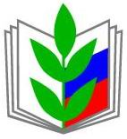 ПРОФЕССИОНАЛЬНЫЙ СОЮЗ РАБОТНИКОВ НАРОДНОГО ОБРАЗОВАНИЯ И НАУКИ РОССИЙСКОЙ ФЕДЕРАЦИИ РОСТОВСКАЯ ОБЛАСТНАЯ ОРГАНИЗАЦИЯ ПРОФЕССИОНАЛЬНОГО СОЮЗА РАБОТНИКОВ НАРОДНОГО ОБРАЗОВАНИЯ И НАУКИ РОССИЙСКОЙ ФЕДЕРАЦИИ(РОСТОВСКАЯ  ОБЛАСТНАЯ ОРГАНИЗАЦИЯ ОБЩЕРОССИЙСКОГО ПРОФСОЮЗА ОБРАЗОВАНИЯ)344003, г. Ростов-на-Дону, пр. Ворошиловский, 87/65, офис 522, тел.:+7 (863) 234-84-60, https://www.obkomprof.ru, e-mail: rostov@obkomprof.ruОКПО 02630998  ОГРН 1026100018493  ИНН/КПП 6165019445 /616501001ПРОФЕССИОНАЛЬНЫЙ СОЮЗ РАБОТНИКОВ НАРОДНОГО ОБРАЗОВАНИЯ И НАУКИ РОССИЙСКОЙ ФЕДЕРАЦИИ РОСТОВСКАЯ ОБЛАСТНАЯ ОРГАНИЗАЦИЯ ПРОФЕССИОНАЛЬНОГО СОЮЗА РАБОТНИКОВ НАРОДНОГО ОБРАЗОВАНИЯ И НАУКИ РОССИЙСКОЙ ФЕДЕРАЦИИ(РОСТОВСКАЯ  ОБЛАСТНАЯ ОРГАНИЗАЦИЯ ОБЩЕРОССИЙСКОГО ПРОФСОЮЗА ОБРАЗОВАНИЯ)344003, г. Ростов-на-Дону, пр. Ворошиловский, 87/65, офис 522, тел.:+7 (863) 234-84-60, https://www.obkomprof.ru, e-mail: rostov@obkomprof.ruОКПО 02630998  ОГРН 1026100018493  ИНН/КПП 6165019445 /616501001Председателям районных, городских организаций Профсоюза«Новый год и Рождество в Сочи (Адлере)